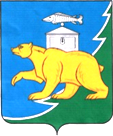 РОССИЙСКАЯ ФЕДЕРАЦИЯСОБРАНИЕ ДЕПУТАТОВ НЯЗЕПЕТРОВСКОГО МУНИЦИПАЛЬНОГО РАЙОНАЧЕЛЯБИНСКОЙ ОБЛАСТИРЕШЕНИЕот                    2020 г. №                                                                                            ПРОЕКТг. НязепетровскО внесении изменений и дополненийв Устав Нязепетровскогомуниципального районаСобрание депутатов Нязепетровского муниципального районаРЕШАЕТ:1. Внести в Устав Нязепетровского муниципального района следующие изменения:Статью 7 «Муниципальные выборы» изложить в следующей редакции:«Статью 7 Муниципальные выборы.	Муниципальные выборы проводятся в целях избрания депутатов Собрания депутатов муниципального района, на основе всеобщего равного и прямого избирательного права при тайном голосовании.2.Муниципальные выборы назначаются Собранием депутатов муниципального района. В случаях, установленных федеральным законом, муниципальные выборы назначаются избирательной комиссией муниципального района или судом. Решение о назначении выборов должно быть принято не ранее чем за 90 дней и не позднее чем за 80 дней до дня голосования. Решение о назначении выборов подлежит официальному опубликованию в средствах массовой информации не позднее чем через пять дней со дня его принятия. При назначении досрочных выборов сроки, указанные в настоящем пункте, а также сроки осуществления иных избирательных действий могут быть сокращены, но не более чем на одну треть.3. Гарантии избирательных прав граждан при проведении муниципальных выборов, порядок назначения, подготовки, проведения, установления итогов и определения результатов муниципальных выборов устанавливаются федеральным законом и принимаемым в соответствии с ним законом Челябинской области.4. Выборы депутатов Собрания депутатов муниципального района осуществляются на основе мажоритарной избирательной системы относительного большинства по многомандатным округам.5. Итоги муниципальных выборов подлежат официальному опубликованию (обнародованию).6. Финансирование расходов, связанных с подготовкой и проведением муниципальных выборов, осуществляется за счет средств бюджета муниципального района.»;2) Статью 16 «Собрание депутатов - представительный орган местного самоуправления» изложить в следующей редакции:«1. Собрание депутатов является постоянно действующим коллегиальным органом местного самоуправления, наделенным собственными полномочиями по решению вопросов местного значения, обладает правами юридического лица и подлежит государственной регистрации в качестве юридического лица в соответствии с федеральными законами. Основанием для регистрации Собрания депутатов в качестве юридического лица является настоящий Устав.Собрание депутатов имеет печать со своим наименованием, имеет права и несет обязанности в соответствии с законодательством Российской Федерации.2. Собрание депутатов состоит из 15 депутатов, избранных гражданами Российской Федерации, место жительства которых расположено в границах избирательного округа, на основе всеобщего, равного и прямого избирательного права при тайном голосовании по мажоритарной избирательной системе в соответствии  с федеральными законами, законами Челябинской области. 3. Срок полномочий Собрания депутатов - пять лет.4. Финансовое обеспечение деятельности Собрания депутатов осуществляется исключительно за счет собственных доходов бюджета муниципального района. 5. Организацию деятельности Собрания депутатов осуществляет председатель, избранный Собранием депутатов из своего состава».Статью 23 «Глава муниципального района» дополнить пунктом 6.1 следующего содержания:5.1. В случае исполнения администрацией Нязепетровского муниципального района полномочий администрации Нязепетровского городского поселения глава муниципального района:1) подконтролен и подотчетен Совету депутатов Нязепетровского городского поселения в части исполнения полномочий администрации Нязепетровского городского поселения;2) представляет Совету депутатов Нязепетровского городского поселения ежегодные отчеты о результатах своей деятельности и деятельности администрации в части исполнения полномочий администрации Нязепетровского городского поселения, в том числе о решении вопросов, поставленных Советом депутатов;3) обеспечивает осуществление администрацией Нязепетровского муниципального района полномочий по решению вопросов местного значения и отдельных государственных полномочий, переданных органам местного самоуправления Нязепетровского городского поселения федеральными законами и законами Челябинской области.Пункт 1.1. настоящего приложения вступает в силу при передаче администрации муниципального района полномочий Нязепетровского городского поселения4) Статью 24 «Полномочия главы муниципального района» дополнить пунктом 1.1 следующего содержания:"1.1. В сфере взаимодействия с Советом депутатов Нязепетровского городского поселения (далее - Совет депутатов) глава муниципального района:1) вносит на рассмотрение в Совет депутатов проекты нормативных правовых актов Нязепетровского городского поселения;2) вносит на утверждение Совета депутатов проект бюджета Нязепетровского городского поселения и отчеты об его исполнении;3) вносит предложения о созыве внеочередных заседаний Совета депутатов;4) предлагает вопросы в повестку дня заседаний Совета депутатов;5) представляет на утверждение Совета депутатов планы и программы социально - экономического развития Нязепетровского городского поселения, отчеты об их исполнении.";5)Статью 26 «Досрочное прекращение полномочий главы муниципального района» пункт 3 изложить в следующей редакции:"3. В случае досрочного прекращения полномочий главы муниципального района Собрание депутатов избирает главу муниципального района в порядке, установленном настоящим Уставом.";Пункт 6 настоящего приложения вступает в силу при передаче администрации муниципального района полномочий Нязепетровского городского поселения6)Статью28 «Полномочия Администрации муниципального района» дополнить пунктом 4.1 следующего содержания:"4.1. При передаче администрацией Нязепетровского муниципального района полномочий Нязепетровского городского поселения администрация муниципального района наделяется полномочиями администрации Нязепетровского городского поселения по решению вопросов местного значения и полномочиями для осуществления отдельных государственных полномочий, переданных органам местного самоуправления Нязепетровского городского поселения.".2. Настоящее решение подлежит официальному опубликованию в газете «Газета Нязепетровские Вести» обнародованию на информационных стендах после его государственной регистрации в территориальном органе уполномоченного федерального органа исполнительной власти в сфере регистрации уставов муниципальных образований.3. Настоящее решение вступает в силу после его официального опубликования (обнародования) и по истечению срока полномочий представительного органа муниципального района принявшего настоящие изменения и дополнения в устав муниципального района.Председатель Собрания депутатов Нязепетровского муниципального района                                                                            С.А. КравцовГлава Нязепетровскогомуниципального района                                                                                                           В.Г. Селиванов